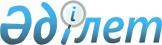 О внесении изменений и дополнений в некоторые законодательные акты Республики Казахстан по вопросам ответственного обращения с животнымиЗакон Республики Казахстан от 30 декабря 2021 года № 98-VII ЗРК
      Статья 1. Внести изменения и дополнения в следующие законодательные акты Республики Казахстан:
      1. В Уголовный кодекс Республики Казахстан от 3 июля 2014 года:
      статью 316 изложить в следующей редакции:
      "Статья 316. Жестокое обращение с животным
      1. Жестокое обращение с животным, повлекшее его увечье, –
      наказывается штрафом в размере до ста двадцати месячных расчетных показателей либо исправительными работами в том же размере, либо привлечением к общественным работам на срок до ста двадцати часов, либо арестом на срок до тридцати суток.
      2. Жестокое обращение с животным, повлекшее его гибель, –
      наказывается штрафом в размере до двухсот месячных расчетных показателей либо исправительными работами в том же размере, либо привлечением к общественным работам на срок до двухсот часов, либо арестом на срок до пятидесяти суток, с лишением права занимать определенные должности или заниматься определенной деятельностью на срок до одного года или без такового.
      3. Деяния, предусмотренные частями первой или второй настоящей статьи, совершенные:
      1) в отношении двух и более животных;
      2) группой лиц, группой лиц по предварительному сговору;
      3) неоднократно;
      4) в присутствии малолетних;
      5) публично или с использованием средств массовой информации или сетей телекоммуникаций, –
      наказываются штрафом в размере до одной тысячи месячных расчетных показателей либо исправительными работами в том же размере, либо привлечением к общественным работам на срок до четырехсот часов, либо ограничением свободы на срок до одного года, либо лишением свободы на тот же срок, с лишением права занимать определенные должности или заниматься определенной деятельностью на срок до двух лет или без такового.".
      2. В Уголовно-процессуальный кодекс Республики Казахстан от 4 июля 2014 года:
      в статье 191:
      часть вторую после слов "315 (частью первой)," дополнить словами "316 (частью третьей),";
      часть шестнадцатую после цифр "316" дополнить словами "(частями первой и второй)".
      3. В Кодекс Республики Казахстан от 7 июля 2020 года "О здоровье народа и системе здравоохранения":
      1) в подпункте 160) пункта 1 статьи 1 слово "лабораторных" заменить словами "экспериментальных (лабораторных)";
      2) часть первую пункта 1 статьи 227 после слов "людях и" дополнить словами "экспериментальных (лабораторных)".
      4. В Закон Республики Казахстан от 23 января 2001 года "О местном государственном управлении и самоуправлении в Республике Казахстан":
      в пункте 2-2 статьи 6 слова "правил содержания и выгула собак и кошек, правил отлова и уничтожения бродячих собак и кошек" заменить словами "правил содержания и выгула домашних животных, правил отлова, временного содержания и умерщвления животных".
      5. В Закон Республики Казахстан от 8 декабря 2001 года "О железнодорожном транспорте":
      подпункт 26) пункта 1 статьи 40 изложить в следующей редакции:
      "26) перевозки животных;".
      6. В Закон Республики Казахстан от 10 июля 2002 года "О ветеринарии":
      1) в статье 10:
      в пункте 1:
      в подпункте 4-3) слова "правил содержания и выгула собак и кошек, правил отлова и уничтожения бродячих собак и кошек" заменить словами "правил содержания и выгула домашних животных, правил отлова, временного содержания и умерщвления животных";
      подпункт 4-9) изложить в следующей редакции:
      "4-9) организация отлова, временного содержания и умерщвления животных;";
      в пункте 1-1:
      подпункт 23) изложить в следующей редакции:
      "23) организация отлова, временного содержания и умерщвления животных;";
      в подпункте 27) слова "правил содержания и выгула собак и кошек, правил отлова и уничтожения бродячих собак и кошек" заменить словами "правил содержания и выгула домашних животных, правил отлова, временного содержания и умерщвления животных";
      2) абзац седьмой части первой пункта 4 статьи 11 изложить в следующей редакции:
      "отлова, временного содержания и умерщвления животных;".
      7. В Закон Республики Казахстан от 1 марта 2011 года "О государственном имуществе":
      абзац тринадцатый подпункта 18) пункта 2 статьи 134 изложить в следующей редакции:
      "отлову, временному содержанию и умерщвлению животных;".
      Статья 2. Настоящий Закон вводится в действие по истечении шестидесяти календарных дней после дня его первого официального опубликования.
					© 2012. РГП на ПХВ «Институт законодательства и правовой информации Республики Казахстан» Министерства юстиции Республики Казахстан
				
      Президент Республики Казахстан 

К. ТОКАЕВ
